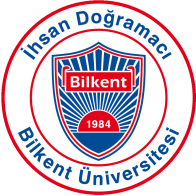 .............................................................. TC numaralı kızım/oğlum ............................................................................. ‘nın                     16 – 26  Temmuz 2024  tarihlerinde gerçekleştirilecek olan Bilkent Üniversitesi İngilizce Yaz Kampı’na katılmasına, Ankara içinde yapılacak gezi ve etkinliklere katılmasına, kamp boyunca üniversite yurtlarında kalmasına, kamp süresince çekilen fotoğraf/videoların tanıtım materyallerinde kullanılmasına izin veriyorum.   Kamp süresince kampüs ve yurt kurallarına uymayan öğrencinin ilişiğinin kesilmesi halinde itiraz etmeyeceğimi ve ücret iadesi istemeyeceğimi  kabul ve taahhüt ederim.VelininAdı Soyadı: ........................................................................................

Tarih: ........../ ........../ 2024

İmza: Not : Katılımcının eğitimini etkileyecek fiziksel bir durumu, sağlık sorunu, geçirdiği ameliyat, tedavi gördüğü uzun süreli bir hastalığı, sürekli kullandığı ilaç veya alerjisi varsa lütfen bilgi veriniz:
......................................................................................................................................................................................................................................................................................................................................................................................................................................................................................................................................................................................................................................................................................................